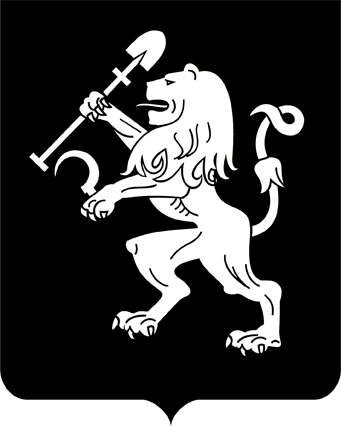 АДМИНИСТРАЦИЯ ГОРОДА КРАСНОЯРСКАПОСТАНОВЛЕНИЕО внесении измененийв постановление Главы города от 10.10.2007 № 552 В целях популяризации физкультурно-массового движения, на основании решения городской комиссии по рассмотрению тарифов (цен) (протоколы от 26.10.2018 № 13, от 09.11.2018 № 14), руководствуясь статьями 41, 58, 59, 66 Устава города Красноярска,ПОСТАНОВЛЯЮ:1. Внести в постановление Главы города от 10.10.2007 № 552                 «О видах и стоимости услуг, предоставляемых муниципальными учреждениями, подведомственными главному управлению по физической культуре, спорту и туризму администрации города» следующие изме-нения:1) в приложении 1 к постановлению:раздел «МАУ «СШОР «Спутник» изложить в следующей ре-дакции:раздел «МБУ «КТСЦ» изложить  в следующей редакции:раздел «МБУ «СШОР им. В.А. Шевчука» дополнить строками 2, 3  следующего содержания:2) в приложении 2 к постановлению:раздел «МАУ «СШОР «Спутник» изложить в следующей ре-дакции: раздел «МБУ «КТСЦ» изложить  в следующей редакции:	3) раздел «МАУ «СШОР «Спутник» приложения 3 к постановлению изложить в следующей редакции: 2. Настоящее постановление опубликовать в газете «Городские 
новости» и разместить на официальном сайте администрации города.Глава города						                           С.В. Еремин 14.12.2018№ 809№ п/пНаименование услугиЕдиницы измеренияЦена услуги(с НДС), руб.1234«МАУ СШОР «Спутник»«МАУ СШОР «Спутник»«МАУ СШОР «Спутник»«МАУ СШОР «Спутник»1Предоставление игрового зала:Предоставление игрового зала:Предоставление игрового зала:1предоставление игрового залачас1 3601предоставление игрового зала для проведения соревнованийчас1 9002Предоставление зала боксачас7303Предоставление зала борьбычас6804Посещение тренажерного зала:Посещение тренажерного зала:Посещение тренажерного зала:4разовое посещениечел.-час804абонементное посещение 8 посещений5904абонементное посещение12 посещений8305Посещение восстановительного центрачас6156Игра в настольный теннисчас907Игра в бильярдчас176Структурное подразделение «Акробатический манеж»                             МАУ «СШОР «Спутник»Структурное подразделение «Акробатический манеж»                             МАУ «СШОР «Спутник»Структурное подразделение «Акробатический манеж»                             МАУ «СШОР «Спутник»Структурное подразделение «Акробатический манеж»                             МАУ «СШОР «Спутник»8Первоначальное обучение спортивной акробатике и прыжкам            на АКД и батуте:Первоначальное обучение спортивной акробатике и прыжкам            на АКД и батуте:Первоначальное обучение спортивной акробатике и прыжкам            на АКД и батуте:8разовое посещениечел.-час2608абонементное посещение 8 посещений1 8808абонементное посещение12 посещений2 4009Предоставление зала фитнеса:Предоставление зала фитнеса:Предоставление зала фитнеса:9предоставление залачас1 0009абонементное посещение8 посещений1 8009абонементное посещение12 посещений2 7009разовое посещениечел.-час25010Посещение тренажерного зала (акробатический манеж):Посещение тренажерного зала (акробатический манеж):Посещение тренажерного зала (акробатический манеж):10разовое посещениечел.-час9010абонементное посещение 8 посещений59010абонементное посещение12 посещений80011Занятие на акробатическом ковре:Занятие на акробатическом ковре:Занятие на акробатическом ковре:11разовое посещение (с инструктором)чел.-час26011посещение группой лиц до 10 человекчас2 10012Занятия на акробатической дорожке:Занятия на акробатической дорожке:Занятия на акробатической дорожке:12посещение группой лиц до 10 человекчас93012разовое посещение (с инструктором)чел.-час14013Занятия на батуте:Занятия на батуте:Занятия на батуте:13при наполняемости группы 2 человекачас72013разовое посещение (с инструктором)чел.-час60014Предоставление акробатического манежа для проведения соревнованийчас4 300»№п/пВид услугиЕдиницы измеренияЦена услуги
(с НДС), руб.1234«МБУ «КТСЦ»«МБУ «КТСЦ»«МБУ «КТСЦ»«МБУ «КТСЦ»1Посещение зала силовой подго-товкичел.-час701Посещение зала силовой подго-товкиабонемент (12 посещений)7602Предоставление фитнес-залачас5502разовое посещениечел.-час1002абонемент (8 посещений)месяц7202абонемент (12 посещений)месяц1 1003Проведение соревнований и мероприятий в зале спортивных игр с техническим и музыкальным сопровождениемчас2 1504Игра в настольный теннисстол/час1005Организация езды на велосипеде1 шт.1806Организация катания на роликовых коньках1 шт.1307Организация катания на роликовых коньках для детей до 7 лет1 шт.1008Организация катания на горных лыжах1 компл.3009Организация катания на сноуборде1 компл.33010Занятия скандинавской ходьбойчас10011Организация катания на трехместном тюбинге1 шт.18012Организация катания на одноместном тюбинге1 шт.6513Предоставление парковочного места для легкового автомобиля1 сутки6013Предоставление парковочного места для легкового автомобиля1 месяц1 60014Предоставление парковочного места для грузового автомобиля1 сутки7014Предоставление парковочного места для грузового автомобиля1 месяц1 80015Предоставление спортивной площадки для игры в пляжный волейболчас40016Предоставление койко-места размещения в хостеле1 койко-место45017Экскурсионная прогулка по городу Красноярску1 услуга14018Автобусная экскурсия по городу Красноярску1 услуга25019Посещение туалета1 услуга20»№п/пВид услугиЕдиницы измеренияЦена услуги
(с НДС), руб.1234«2Предоставление большого спортивного гимнастического залачас1 7003Предоставление спортивного малого зала хореографиичас970»№ п/пНаименование учреждения, вид услугиЕдиницы измеренияЦена услуги (с НДС), руб.1234«МАУ СШОР «Спутник»«МАУ СШОР «Спутник»«МАУ СШОР «Спутник»«МАУ СШОР «Спутник»1Предоставление игрового зала:Предоставление игрового зала:Предоставление игрового зала:1предоставление игрового залачас6801предоставление игрового зала для проведения соревнованийчас9502Предоставление зала боксачас3653Предоставление зала борьбычас3404Посещение тренажерного зала:Посещение тренажерного зала:Посещение тренажерного зала:4разовое посещениечел.-час404абонементное посещение 8 посещений2954абонементное посещение12 посещений4155Посещение восстановительного центрачас3076Игра в настольный теннисчас457Игра в бильярдчас88Структурное подразделение «Акробатический манеж» МАУ «СШОР «Спутник»Структурное подразделение «Акробатический манеж» МАУ «СШОР «Спутник»Структурное подразделение «Акробатический манеж» МАУ «СШОР «Спутник»Структурное подразделение «Акробатический манеж» МАУ «СШОР «Спутник»8Первоначальное обучение спортивной акробатике и прыжкам на АКД и батутеПервоначальное обучение спортивной акробатике и прыжкам на АКД и батутеПервоначальное обучение спортивной акробатике и прыжкам на АКД и батуте8разовое посещениечел.-час1308абонементное посещение 8 посещений9408абонементное посещение12 посещений1 200»№
п/пВид услугиЕдиницы измеренияЦена услуги
(с НДС), руб.1234«МБУ «КТСЦ»«МБУ «КТСЦ»«МБУ «КТСЦ»«МБУ «КТСЦ»1Посещение зала силовой подго-товкичел.-час351Посещение зала силовой подго-товкиабонемент (12 посещений)3802Предоставление фитнес-залачас2752разовое посещениечел.-час502абонемент (8 посещений)месяц3602абонемент (12 посещений)месяц5503Проведение соревнований и мероприятий в зале спортивных игр с техническим и музыкальнымсопровождениемчас1 0754Игра в настольный теннисстол/час505Организация езды на велосипеде1 шт.906Организация катания на роликовых коньках1 шт.657Организация катания на роликовых коньках для детей до 7 лет1 шт.508Организация катания на  горных лыжах1 компл.1509Организация катания на сноуборде1 компл.16510Занятия скандинавской ходьбойчас5011Организация катания на трехместном тюбинге1 шт.9012Организация катания на одноместном тюбинге1 шт.32,513Экскурсионная прогулка по городу Красноярску1 услуга7014Автобусная экскурсия по городу Красноярску1 услуга12515Посещение туалета1 услуга10»№ п/пНаименование учреждения, вид услугиЕдиницы измеренияЦена услуги (с НДС), руб.1234«МАУ «СШОР «Спутник»«МАУ «СШОР «Спутник»«МАУ «СШОР «Спутник»«МАУ «СШОР «Спутник»1Предоставление игрового зала:Предоставление игрового зала:Предоставление игрового зала:1предоставление игрового залачас3401предоставление игрового зала для проведения соревнованийчас4752Предоставление зала боксачас1823Предоставление зала борьбычас170»